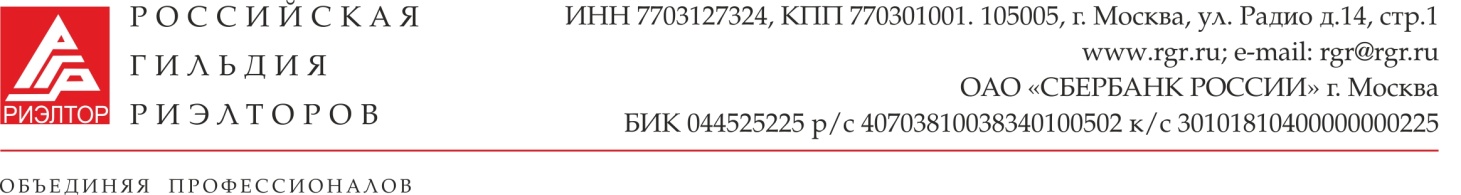 Отчет работы комитета по законодательству за период 01.06. – 01.11.2019г.Состав комитета:Деменок Т.Ю.- председатель комитетаЧлены комитета:Горский И.А.Каплинский В.А.Полторак Г.В.Романенко А.Ю.Самойлов О.П.Хромов А.А.Зырянов Н.Н.Цель: Принятие Закона о риэлторской деятельности в РФ.Задачи: 1.Проведение консультаций с представителями власти2.Подготовка  дорожной картыПредседатель  комитета 					                  	Т.Деменок№ппМероприятиеСодержание мероприятияДатаОтветственныйИсполнение1.Деятельность, направленная на разработку  ФЗ «О риэлторской деятельности»1.Консультации с представителями аппарата Президента РФ2. Консультации с представителями органов власти (ГД РФ)3. Консультации с представителями РСПП 4.Заседание рабочей группы:очно/заочно5.Разработка дорожной карты (приложение к отчету)1. февраль - сентябрь2.март-сентябрь3. июнь-сентябрь4.апрель – октябрь5.октябрьДеменок, Горский И.А., Полторак Г.М., Самойлов О.П. , Романенко А.Ю., Каплинский В.А., Зырянов Н.Н. исполнено